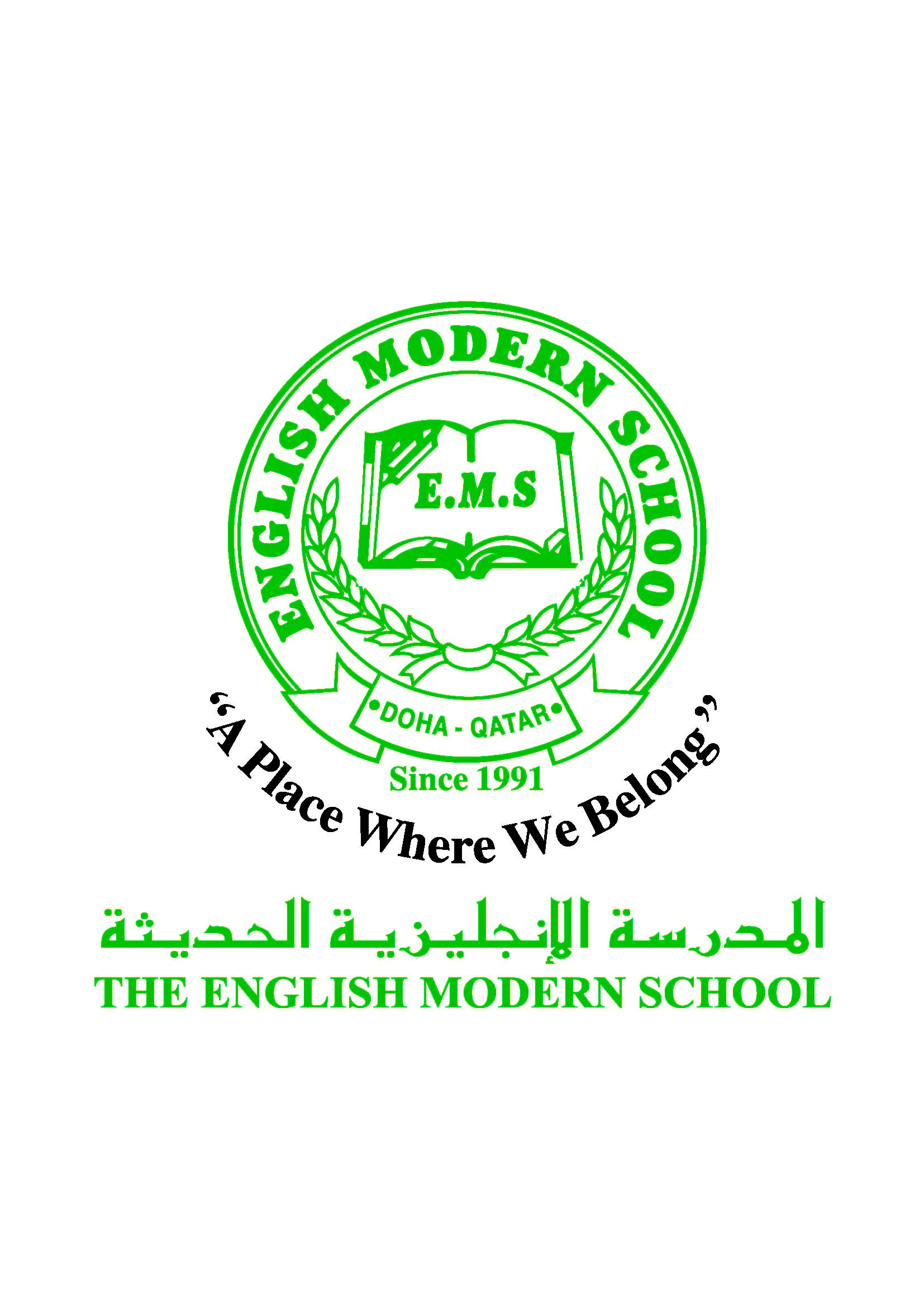            الرسالة الاسبوعية للفترة  من 7 / 5/ 2017 الى 11/ 5/ 2017اللغة العربيةاللغة العربيةاللغة العربيةاللغة العربيةاللغة العربيةاللغة العربيةاللغة العربيةاليوم والتاريخالدرس/ النشاطأعمال الصف الواجبات الواجبات الواجبات الواجبات الأحد 7/5القواعد / الأفعال الناسخة والحروف الناسخة ص: 102استراتيجيتا الاستنباط  والمناقشة والحوار ص:77ص:77ص:77ص:77الإثنين8/5برنامج تحسين مهارات القراءةنشاط 8 المستويان الثالث / الرابع التدريب على موضوعات الكتابة محل الاختبار بالجدول المرفق مع الطالب والموضوع على WEEBLY التدريب على موضوعات الكتابة محل الاختبار بالجدول المرفق مع الطالب والموضوع على WEEBLY التدريب على موضوعات الكتابة محل الاختبار بالجدول المرفق مع الطالب والموضوع على WEEBLY التدريب على موضوعات الكتابة محل الاختبار بالجدول المرفق مع الطالب والموضوع على WEEBLY الثلاثاء9/5مراجعة / الأفعال والحروف الناسخة ص:102- 104التعلم التعاوني وإجابة الأسئلة بكتابي الصف والأنشطة ص:105ص:105ص:105ص:105الأربعاء10/5القواعد / اسم الفاعل ص:114الاستباط واللعب ص:115ص:115ص:115ص:115الخميس11/5برنامج تحسين مهارات القراءة نشاط 9 التربية الإسلاميةالتربية الإسلاميةالتربية الإسلاميةالتربية الإسلاميةالتربية الإسلاميةالتربية الإسلاميةالتربية الإسلاميةاليوم والتاريخالدرس/ النشاطأعمال الصف أعمال الصف الواجبات الواجبات الواجبات الأحد7/5مراجعة وتسميع سورة الأعلى وحديث فضل زيارة المريض التأكيد على حفظ الآيات والحديث   التأكيد على حفظ الآيات والحديث   التأكيد على حفظ الآيات والحديث   التأكيد على حفظ الآيات والحديث   التأكيد على مراجعة وإجابة موضوعات الاختبارات الخميس11/5مراجعة / الإيمان بالكتب السماوية وأحكام الصلاة التعلم التعاوني في الإجابة على الأسئلة بكتاب الأنشطة  التعلم التعاوني في الإجابة على الأسئلة بكتاب الأنشطة  التعلم التعاوني في الإجابة على الأسئلة بكتاب الأنشطة  التعلم التعاوني في الإجابة على الأسئلة بكتاب الأنشطة  الاستعداد للاختبار يوم الأحد 14/5 تاريخ قطرتاريخ قطرتاريخ قطرتاريخ قطرتاريخ قطرتاريخ قطرتاريخ قطراليوم والتاريخالدرس/ النشاطأعمال الصف أعمال الصف الواجبات الواجبات الواجبات الثلاثاء9/5مراجعة / الدرسان الأول والثاني محل الاختبار إجابة الأسئلة إجابة الأسئلة إجابة الأسئلة الاستعداد للاختبار يوم الثلاثاء 16/5الاستعداد للاختبار يوم الثلاثاء 16/5الكلمات البصريةالكلمات البصريةالكلمات البصريةالكلمات البصريةالكلمات البصريةالكلمات البصريةالأَعْمَالُمُسْرِعًامَسْؤُؤلٌإِرْشَادَاتٍالمَعْلُومَاتِالأَيَادِيالنشاطموعد التنفيذملاحظاتالإملاءالنسخالتسميعالأحد تسميع سورة الأعلى وحديث فضل زيارة المريض اختبار قصيرزيارة مكتبة